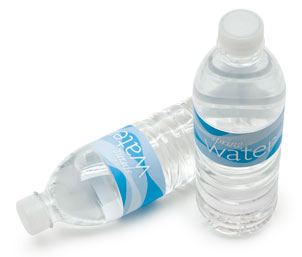 ScorecardScorecardScorecardScorecardScorecardScorecardScorecardScorecardScorecardScorecardScorecardScorecardScorecardScorecardScorecardScorecardScorecardScorecard